Θεμα   «Ανάθεση  συμπλήρωσης ωραρίου αναπληρωτών Εκπαιδευτικών της ΔΠΕ Λασιθίου για το διδακτικό έτος 2023-2024»Στηριζόμενη στην με αριθμ. 14/08-09-2023 Πράξη του ΠΥΣΠΕ ΛασιθίουΕΛΛΗΝΙΚΗ ΔΗΜΟΚΡΑΤΙΑ ΥΠΟΥΡΓΕΙΟ ΠΑΙΔΕΙΑΣ, ΘΡΗΣΚΕΥΜΑΤΩΝ KAI ΑΘΛΗΤΙΣΜΟΥ ΠΕΡΙΦΕΡΕΙΑΚΗ Δ/ΝΣΗ ΕΚΠ/ΣΗΣ  ΚΡΗΤΗΣΔ/ΝΣΗ Π/ΘΜΙΑΣ ΕΚΠ/ΣΗΣ ΛΑΣΙΘΙΟΥΗλεκτρον .Δ/νση:  mail@dipe.las.sch.gr Άγιος Νικόλαος  : 08-09-2023 Α/ΑΟΝΟΜΑΤΕΠΩΝΥΜΟΠΑΤΡΩΝΥΜΟΚΛΑΔΟΣΣΧΟΛΕΙΟ ΤΟΠΟΘΕΤΗΣΗΣΩΡΕΣ ΣΧΟΛΕΙΟΥ ΤΟΠΟΘΕΤΗΣΗΣΣΧΟΛΕΙΟ/Α ΔΙΑΘΕΣΗΣ1ΔΡΑΚΟΥ ΧΑΡΙΚΛΕΙΑΔΗΜΗΤΡΙΟΣΠΕ061ο ΟΛΟΗΜΕΡΟ ΝΗΠΙΑΓΩΓΕΙΟ ΙΕΡΑΠΕΤΡΑΣ  2 ΩΡΕΣ142ο ΝΗΠΙΑΓΩΓΕΙΟ ΙΕΡΑΠΕΤΡΑΣ 4 ΩΡΕΣ3ο ΝΗΠΙΑΓΩΓΕΙΟ ΙΕΡΑΠΕΤΡΑΣ 4 ΩΡΕΣΝΗΠΙΑΓΩΓΕΙΟ ΝΕΑΣ ΑΝΑΤΟΛΗΣ 2 ΩΡΕΣΝΗΠΙΑΓΩΓΕΙΟ ΚΑΤΩ ΧΩΡΙΟΥ 2 ΩΡΕΣ2ΚΑΡΑΒΙΤΑΚΗ ΧΡΥΣΑΝΘΗΖΑΧΑΡΙΑΣΠΕ061ο ΝΗΠΙΑΓΩΓΕΙΟ ΣΗΤΕΙΑΣ  2 ΩΡΕΣ144Ο ΝΗΠΙΑΓΩΓΕΙΟ ΣΗΤΕΙΑΣ 4 ΩΡΕΣ6Ο ΝΗΠΙΑΓΩΓΕΙΟ ΣΗΤΕΙΑΣ 4 ΩΡΕΣΝΗΠΙΑΓΩΓΕΙΟ ΣΚΟΠΗΣ 2 ΩΡΕΣΝΗΠΙΑΓΩΓΕΙΟ ΖΗΡΟΥ 2 ΩΡΕΣ3ΚΑΤΣΑΒΟΥ ΑΝΑΣΤΑΣΙΑΚΩΝΣΤΑΝΤΙΝΟΣΠΕ061ο ΝΗΠΙΑΓΩΓΕΙΟ ΑΓΙΟΥ ΝΙΚΟΛΑΟΥ 8 ΩΡΕΣ147Ο ΝΗΠΙΑΓΩΓΕΙΟ ΑΓ.ΝΙΚΟΛΑΟΥ 2 ΩΡΕΣ ΝΗΠΙΑΓΩΓΕΙΟ ΣΕΙΣΙΟΥ 4 ΩΡΕΣ4ΛΕΝΗΣ ΑΠΟΣΤΟΛΟΣΙΩΑΝΝΗΣΠΕ06ΟΛΟΗΜΕΡΟ ΝΗΠΙΑΓΩΓΕΙΟ ΕΛΟΥΝΤΑΣ 6 ΩΡΕΣ143Ο ΝΗΠΙΑΓΩΓΕΙΟ ΑΓ.ΝΙΚΟΛΑΟΥ 4 ΩΡΕΣ4Ο ΝΗΠΙΑΓΩΓΕΙΟ ΑΓ. ΝΙΚΟΛΑΟΥ 4 ΩΡΕΣ5ΛΙΘΟΞΟΠΟΥΛΟΣ ΚΩΝΣΤΑΝΤΙΝΟΣΙΩΑΝΝΗΣΠΕ06ΟΛΟΗΜΕΡΟ ΝΗΠΙΑΓΩΓΕΙΟ ΝΕΑΣ ΑΝΑΤΟΛΗΣ 14ΠΑΡΑΙΤΗΘΗΚΕ6ΜΑΡΑΣΛΗ ΕΥΓΕΝΙΑΧΡΗΣΤΟΣΠΕ062ο ΝΗΠΙΑΓΩΓΕΙΟ ΝΕΑΠΟΛΗΣ ΛΑΣΙΘΙΟΥ 4 ΩΡΕΣ142Ο ΝΗΠΙΑΓΩΓΕΙΟ ΑΓ. ΝΙΚΟΛΑΟΥ 4 ΩΡΕΣ6Ο ΝΗΠΙΑΓΩΓΕΙΟ ΑΓ.ΝΙΚΟΛΑΟΥ 4 ΩΡΕΣΝΗΠΙΑΓΩΓΕΙΟ ΑΓ.ΓΕΩΡΓΙΟΥ 2 ΩΡΕΣ7ΠΕΤΡΟΥ ΚΩΝΣΤΑΝΤΙΝΑΝΙΚΟΛΑΟΣΠΕ063ο ΝΗΠΙΑΓΩΓΕΙΟ ΣΗΤΕΙΑΣ 6 ΩΡΕΣ142Ο ΝΗΠΙΑΓΩΓΕΙΟ ΣΗΤΕΙΑΣ 2 ΩΡΕΣ5Ο ΝΗΠΙΑΓΩΓΕΙΟ ΣΗΤΕΙΑΣ 2 ΩΡΕΣΝΗΠΙΑΓΩΓΕΙΟ ΠΙΣΚΟΚΕΦΑΛΟΥ 2 ΩΡΕΣΝΗΠΙΑΓΩΓΕΙΟ ΖΑΚΡΟΥ 2 ΩΡΕΣ8ΧΑΛΒΑΔΑΚΗ ΠΑΡΑΣΚΕΥΗΓΕΩΡΓΙΟΣΠΕ06ΝΗΠΙΑΓΩΓΕΙΟ ΦΕΡΜΩΝ 2 ΩΡΕΣ144Ο ΝΗΠΙΑΓΩΓΕΙΟ ΙΕΡΑΠΕΤΡΑΣ 4 ΩΡΕΣ5Ο ΝΗΠΙΑΓΩΓΕΙΟ ΙΕΡΑΠΕΤΡΑΣ 4 ΩΡΕΣ7Ο ΝΗΠΙΑΓΩΓΕΙΟ ΙΕΡΑΠΕΤΡΑΣ 4 ΩΡΕΣΑ/ΑΟΝΟΜΑΤΕΠΩΝΥΜΟΠΑΤΡΩΝΥΜΟΠΑΤΡΩΝΥΜΟΚΛΑΔΟΣΚΛΑΔΟΣΣΧΟΛΕΙΟ ΤΟΠΟΘΕΤΗΣΗΣΣΧΟΛΕΙΟ ΤΟΠΟΘΕΤΗΣΗΣΩΡΕΣ ΣΧΟΛΕΙΟΥ ΤΟΠΟΘΕΤΗΣΗΣΩΡΕΣ ΣΧΟΛΕΙΟΥ ΤΟΠΟΘΕΤΗΣΗΣΣΧΟΛΕΙΟ/Α ΔΙΑΘΕΣΗΣΣΧΟΛΕΙΟ/Α ΔΙΑΘΕΣΗΣΧΡΥΣΟΦΑΚΗ ΚΑΛΛΙΟΠΗΧΡΥΣΟΦΑΚΗ ΚΑΛΛΙΟΠΗΑΝΤΩΝΙΟΣΑΝΤΩΝΙΟΣΠΕ05ΠΕ053ο ΔΗΜΟΤΙΚΟ ΣΧΟΛΕΙΟ ΙΕΡΑΠΕΤΡΑΣ 6 ώρες3ο ΔΗΜΟΤΙΚΟ ΣΧΟΛΕΙΟ ΙΕΡΑΠΕΤΡΑΣ 6 ώρες24242ο Δ.Σ. Ιεράπετρας  6 ώρες4ο Δ.Σ. Ιεράπετρας  4 ώρες5ο Δ.Σ. Ιεράπετρας 4 ώρεςΔ.Σ. Ν. Ανατολής 4 ώρεςΚΑΡΑΓΙΑΝΝΗ ΧΡΥΣΟΥΛΑΚΑΡΑΓΙΑΝΝΗ ΧΡΥΣΟΥΛΑΑΝΑΣΤΑΣΙΟΣΑΝΑΣΤΑΣΙΟΣΠΕ06ΠΕ064ο ΔΗΜΟΤΙΚΟ ΣΧΟΛΕΙΟ ΑΓΙΟΥ ΝΙΚΟΛΑΟΥ 18 ώρες 4ο ΔΗΜΟΤΙΚΟ ΣΧΟΛΕΙΟ ΑΓΙΟΥ ΝΙΚΟΛΑΟΥ 18 ώρες 24242ο Δ.Σ. Αγ.Νικολάου  6 ώρεςΜΙΧΕΛΙΝΑΚΗ ΜΑΡΙΛΕΝΑΜΙΧΕΛΙΝΑΚΗ ΜΑΡΙΛΕΝΑΕΜΜΑΝΟΥΗΛΕΜΜΑΝΟΥΗΛΠΕ06ΠΕ06ΔΗΜΟΤΙΚΟ ΣΧΟΛΕΙΟ ΝΕΑΣ ΑΝΑΤΟΛΗΣ  16 ΩΡΕΣΔΗΜΟΤΙΚΟ ΣΧΟΛΕΙΟ ΝΕΑΣ ΑΝΑΤΟΛΗΣ  16 ΩΡΕΣ2424Δ. Σ. Μύρτους 3 ώρεςΔ Σ Κατω Χωριου 5 ώρεςΜΟΣΧΟΒΗ ΦΩΤΕΙΝΗ ΧΡΙΣΤΙΝΑΜΟΣΧΟΒΗ ΦΩΤΕΙΝΗ ΧΡΙΣΤΙΝΑΠΑΡΑΣΧΟΣΠΑΡΑΣΧΟΣΠΕ06ΠΕ062ο ΔΗΜΟΤΙΚΟ ΣΧΟΛΕΙΟ ΝΕΑΠΟΛΗΣ ΛΑΣΙΘΙΟΥ18 ώρες2ο ΔΗΜΟΤΙΚΟ ΣΧΟΛΕΙΟ ΝΕΑΠΟΛΗΣ ΛΑΣΙΘΙΟΥ18 ώρες2424Δ.Σ. Αγ.Γεωργίου 6 ώρεςΞΩΜΕΡΙΤΑΚΗ ΙΩΑΝΝΑΞΩΜΕΡΙΤΑΚΗ ΙΩΑΝΝΑΑΛΕΞΑΝΔΡΟΣΑΛΕΞΑΝΔΡΟΣΠΕ06ΠΕ06ΔΗΜΟΤΙΚΟ ΣΧΟΛΕΙΟ ΣΕΙΣΙΟΥ – ΠΛΑΤΑΚΗ18 ώρεςΔΗΜΟΤΙΚΟ ΣΧΟΛΕΙΟ ΣΕΙΣΙΟΥ – ΠΛΑΤΑΚΗ18 ώρες2424Δ.Σ. Αγ.Γεωργίου 6 ώρεςΜΗΛΑΚΗ ΔΗΜΗΤΡΑΜΗΛΑΚΗ ΔΗΜΗΤΡΑΓΕΩΡΓΙΟΣΓΕΩΡΓΙΟΣΠΕ07ΠΕ071ο ΔΗΜΟΤΙΚΟ ΣΧΟΛΕΙΟ ΙΕΡΑΠΕΤΡΑΣ10 ώρες1ο ΔΗΜΟΤΙΚΟ ΣΧΟΛΕΙΟ ΙΕΡΑΠΕΤΡΑΣ10 ώρες24242ο Δ.Σ. Ιεράπετρας 6 ώρες3ο Δ.Σ. Ιεράπετρας 4 ώρεςΔ. Σ. Σεισίου 4 ώρεςΑΡΖΟΥΜΑΝΙΔΗΣ ΝΙΚΟΛΑΟΣΑΡΖΟΥΜΑΝΙΔΗΣ ΝΙΚΟΛΑΟΣΑΠΟΣΤΟΛΟΣΑΠΟΣΤΟΛΟΣΠΕ08ΠΕ084ο ΔΗΜΟΤΙΚΟ ΣΧΟΛΕΙΟ ΣΗΤΕΙΑΣ18 ώρες4ο ΔΗΜΟΤΙΚΟ ΣΧΟΛΕΙΟ ΣΗΤΕΙΑΣ18 ώρες2424Δ.Σ. Πισκοκεφάλου 6 ώρεςΑΦΕΝΤΟΥΛΗ ΟΥΡΑΝΙΑΑΦΕΝΤΟΥΛΗ ΟΥΡΑΝΙΑΠΑΝΑΓΙΩΤΗΣΠΑΝΑΓΙΩΤΗΣΠΕ08ΠΕ081ο ΔΗΜΟΤΙΚΟ ΣΧΟΛΕΙΟ ΑΓΙΟΥ ΝΙΚΟΛΑΟΥ16 ώρες1ο ΔΗΜΟΤΙΚΟ ΣΧΟΛΕΙΟ ΑΓΙΟΥ ΝΙΚΟΛΑΟΥ16 ώρες2424Δ.Σ. Κριτσάς 8 ώρεςΒΡΑΚΑ ΑΙΚΑΤΕΡΙΝΗΒΡΑΚΑ ΑΙΚΑΤΕΡΙΝΗΠΑΝΑΓΙΩΤΗΣΠΑΝΑΓΙΩΤΗΣΠΕ08ΠΕ08ΔΗΜΟΤΙΚΟ ΣΧΟΛΕΙΟ ΦΕΡΜΩΝ10 ώρεςΔΗΜΟΤΙΚΟ ΣΧΟΛΕΙΟ ΦΕΡΜΩΝ10 ώρες2424Δ.Σ Κουτσουρά 6 ώρεςΔ.Σ. Μακρύ Γιαλού 8 ώρεςΓΑΖΕΑΣ ΑΝΤΩΝΙΟΣΓΑΖΕΑΣ ΑΝΤΩΝΙΟΣΓΕΩΡΓΙΟΣΓΕΩΡΓΙΟΣΠΕ08ΠΕ084ο ΔΗΜΟΤΙΚΟ ΣΧΟΛΕΙΟ ΑΓΙΟΥ ΝΙΚΟΛΑΟΥ16 ώρες4ο ΔΗΜΟΤΙΚΟ ΣΧΟΛΕΙΟ ΑΓΙΟΥ ΝΙΚΟΛΑΟΥ16 ώρες2424Δ.Σ. Καλού Χωριού 8 ώρεςΓΕΩΡΓΑΚΟΠΟΥΛΟΣ ΑΛΕΞΑΝΔΡΟΣΓΕΩΡΓΑΚΟΠΟΥΛΟΣ ΑΛΕΞΑΝΔΡΟΣΒΑΣΙΛΕΙΟΣΒΑΣΙΛΕΙΟΣΠΕ08ΠΕ081ο ΔΗΜΟΤΙΚΟ ΣΧΟΛΕΙΟ ΣΗΤΕΙΑΣ 16 ώρες1ο ΔΗΜΟΤΙΚΟ ΣΧΟΛΕΙΟ ΣΗΤΕΙΑΣ 16 ώρες2424Δ.Σ. Παλαικάστρου 8 ώρεςΔΙΑΜΑΝΤΗΣ ΑΝΔΡΕΟΥ ΦΟΙΒΟΣΔΙΑΜΑΝΤΗΣ ΑΝΔΡΕΟΥ ΦΟΙΒΟΣΧΡΗΣΤΟΣΧΡΗΣΤΟΣΠΕ08ΠΕ082ο ΔΗΜΟΤΙΚΟ ΣΧΟΛΕΙΟ ΝΕΑΠΟΛΗΣ ΛΑΣΙΘΙΟΥ8 ώρες2ο ΔΗΜΟΤΙΚΟ ΣΧΟΛΕΙΟ ΝΕΑΠΟΛΗΣ ΛΑΣΙΘΙΟΥ8 ώρες2424Δ.Σ. Σεισίου 8 ώρες1ο Δ.Σ. Νεάπολης 8 ώρεςΖΑΚΚΑΣ ΘΕΟΔΩΡΟΣΖΑΚΚΑΣ ΘΕΟΔΩΡΟΣΛΟΥΚΑΣΛΟΥΚΑΣΠΕ08ΠΕ083ο ΔΗΜΟΤΙΚΟ ΣΧΟΛΕΙΟ ΙΕΡΑΠΕΤΡΑΣ16 ώρες3ο ΔΗΜΟΤΙΚΟ ΣΧΟΛΕΙΟ ΙΕΡΑΠΕΤΡΑΣ16 ώρες2424Νέας Ανατολής 8 ώρεςΜΑΝΘΟΥ ΕΛΙΣΑΒΕΤ ΒΑΡΒΑΡΑΜΑΝΘΟΥ ΕΛΙΣΑΒΕΤ ΒΑΡΒΑΡΑΓΕΩΡΓΙΟΣΓΕΩΡΓΙΟΣΠΕ08ΠΕ081ο ΔΗΜΟΤΙΚΟ ΣΧΟΛΕΙΟ ΙΕΡΑΠΕΤΡΑΣ 16 ώρες1ο ΔΗΜΟΤΙΚΟ ΣΧΟΛΕΙΟ ΙΕΡΑΠΕΤΡΑΣ 16 ώρες24245ο Δ.Σ. Ιεράπετρας 8 ώρεςΜΠΕΚΟΥΛΗΣ ΣΥΜΕΩΝΜΠΕΚΟΥΛΗΣ ΣΥΜΕΩΝΧΡΗΣΤΟΣΧΡΗΣΤΟΣΠΕ08ΠΕ08ΔΗΜΟΤΙΚΟ ΣΧΟΛΕΙΟ ΕΛΟΥΝΤΑΣ16 ώρεςΔΗΜΟΤΙΚΟ ΣΧΟΛΕΙΟ ΕΛΟΥΝΤΑΣ16 ώρες24245ο Δ.Σ. Αγ.Νικολάου 8 ώρεςΠΑΠΑΠΑΝΑΓΙΩΤΟΥ ΘΕΜΙΣΤΟΚΛΗΣΠΑΠΑΠΑΝΑΓΙΩΤΟΥ ΘΕΜΙΣΤΟΚΛΗΣΝΙΚΟΛΑΟΣΝΙΚΟΛΑΟΣΠΕ08ΠΕ082ο ΔΗΜΟΤΙΚΟ ΣΧΟΛΕΙΟ ΣΗΤΕΙΑΣ20 ώρες2ο ΔΗΜΟΤΙΚΟ ΣΧΟΛΕΙΟ ΣΗΤΕΙΑΣ20 ώρες2424Δ.Σ. Σφάκας 4 ώρεςΣΤΑΙΚΟΣ ΧΡΙΣΤΟΦΟΡΟΣΣΤΑΙΚΟΣ ΧΡΙΣΤΟΦΟΡΟΣΒΑΣΙΛΕΙΟΣΒΑΣΙΛΕΙΟΣΠΕ08ΠΕ084ο ΔΗΜΟΤΙΚΟ ΣΧΟΛΕΙΟ ΙΕΡΑΠΕΤΡΑΣ18 ώρες4ο ΔΗΜΟΤΙΚΟ ΣΧΟΛΕΙΟ ΙΕΡΑΠΕΤΡΑΣ18 ώρες2424Δ.Σ. Κεντρίου 6 ώρεςΑΡΕΤΑΚΗΣ ΦΑΝΟΥΡΙΟΣΑΡΕΤΑΚΗΣ ΦΑΝΟΥΡΙΟΣΕΥΑΓΓΕΛΟΣΕΥΑΓΓΕΛΟΣΠΕ11ΠΕ11ΔΗΜΟΤΙΚΟ ΣΧΟΛΕΙΟ ΝΕΑΣ ΑΝΑΤΟΛΗΣ  19 ώρεςΔΗΜΟΤΙΚΟ ΣΧΟΛΕΙΟ ΝΕΑΣ ΑΝΑΤΟΛΗΣ  19 ώρες2424Δ.Σ. Κάτω Χωριό 5 ώρεςΒΑΡΔΑΚΗ ΕΛΕΝΗΒΑΡΔΑΚΗ ΕΛΕΝΗΣΠΥΡΙΔΩΝΣΠΥΡΙΔΩΝΠΕ11ΠΕ113ο ΔΗΜΟΤΙΚΟ ΣΧΟΛΕΙΟ ΙΕΡΑΠΕΤΡΑΣ   18 ώρες3ο ΔΗΜΟΤΙΚΟ ΣΧΟΛΕΙΟ ΙΕΡΑΠΕΤΡΑΣ   18 ώρες2424Δ.Σ. Κάτω Χωριού 6 ώρεςΓΑΪΤΑΝΑΚΗΣ ΛΕΩΝΙΔΑΣΓΑΪΤΑΝΑΚΗΣ ΛΕΩΝΙΔΑΣΝΙΚΟΛΑΟΣΝΙΚΟΛΑΟΣΠΕ11ΠΕ11ΔΗΜΟΤΙΚΟ ΣΧΟΛΕΙΟ ΚΕΝΤΡΙΟΥ21 ώρεςΔΗΜΟΤΙΚΟ ΣΧΟΛΕΙΟ ΚΕΝΤΡΙΟΥ21 ώρες2424Δ.Σ. Μύρτους 3 ώρεςΚΟΥΛΑΚΗΣ ΙΩΑΝΝΗΣΚΟΥΛΑΚΗΣ ΙΩΑΝΝΗΣΕΜΜΑΝΟΥΗΛΕΜΜΑΝΟΥΗΛΠΕ11ΠΕ11ΔΗΜΟΤΙΚΟ ΣΧΟΛΕΙΟ ΚΟΥΤΣΟΥΡΑ22 ώρεςΔΗΜΟΤΙΚΟ ΣΧΟΛΕΙΟ ΚΟΥΤΣΟΥΡΑ22 ώρες2424Δ.Σ. Γούδουρα 2 ώρεςΚΟΥΠΑΤΣΙΑΡΗΣ ΔΗΜΗΤΡΙΟΣΚΟΥΠΑΤΣΙΑΡΗΣ ΔΗΜΗΤΡΙΟΣΧΡΗΣΤΟΣΧΡΗΣΤΟΣΠΕ11ΠΕ11ΔΗΜΟΤΙΚΟ ΣΧΟΛΕΙΟ ΠΑΧΕΙΑΣ ΑΜΜΟΥ12 ώρεςΔΗΜΟΤΙΚΟ ΣΧΟΛΕΙΟ ΠΑΧΕΙΑΣ ΑΜΜΟΥ12 ώρες2424Δ.Σ. Σφάκας 12 ώρες ΑΛΕΞΗ ΕΛΕΑΝΑΑΛΕΞΗ ΕΛΕΑΝΑΜΙΧΑΗΛΜΙΧΑΗΛΠΕ79.01ΠΕ79.01ΔΗΜΟΤΙΚΟ ΣΧΟΛΕΙΟ ΜΑΚΡΥ ΓΙΑΛΟΥ 10 ώρεςΔΗΜΟΤΙΚΟ ΣΧΟΛΕΙΟ ΜΑΚΡΥ ΓΙΑΛΟΥ 10 ώρες2424Δ.Σ. Φέρμων 6 ώρεςΔ.Σ. Κουτσουρά 8 ώρεςΚΑΡΑΝΤΖΙΝΗΣ ΓΕΡΑΣΙΜΟΣΚΑΡΑΝΤΖΙΝΗΣ ΓΕΡΑΣΙΜΟΣΘΩΜΑΣΘΩΜΑΣΠΕ79.01ΠΕ79.01ΔΗΜΟΤΙΚΟ ΣΧΟΛΕΙΟ ΣΕΙΣΙΟΥ – ΠΛΑΤΑΚΗ8 ώρεςΔΗΜΟΤΙΚΟ ΣΧΟΛΕΙΟ ΣΕΙΣΙΟΥ – ΠΛΑΤΑΚΗ8 ώρες2424 1ο Δ.Σ. Νεάπολης 8 ώρες2ο  Δ.Σ. Νεάπολης  8 ώρεςΜΑΚΚΑ ΣΤΕΡΓΙΑΝΗΜΑΚΚΑ ΣΤΕΡΓΙΑΝΗΚΩΝΣΤΑΝΤΙΝΟΣΚΩΝΣΤΑΝΤΙΝΟΣΠΕ79.01ΠΕ79.01ΔΗΜΟΤΙΚΟ ΣΧΟΛΕΙΟ ΕΛΟΥΝΤΑΣ18 ώρεςΔΗΜΟΤΙΚΟ ΣΧΟΛΕΙΟ ΕΛΟΥΝΤΑΣ18 ώρες2424Δ.Σ. Καλού Χωριού 6 ώρεςΝΙΚΟΛΑΚΟΠΟΥΛΟΣ ΚΩΝΣΤΑΝΤΙΝΟΣΝΙΚΟΛΑΚΟΠΟΥΛΟΣ ΚΩΝΣΤΑΝΤΙΝΟΣΓΕΩΡΓΙΟΣΓΕΩΡΓΙΟΣΠΕ79.01ΠΕ79.01ΔΗΜΟΤΙΚΟ ΣΧΟΛΕΙΟ ΚΕΝΤΡΙΟΥ10 ώρεςΔΗΜΟΤΙΚΟ ΣΧΟΛΕΙΟ ΚΕΝΤΡΙΟΥ10 ώρες24245ο Δ.Σ. Ιεράπετρας 10 ώρεςΔ.Σ. Κάτω Χωριού 4 ώρεςΝΤΑΒΛΗ ΣΟΦΙΑΝΤΑΒΛΗ ΣΟΦΙΑΕΜΜΑΝΟΥΗΛΕΜΜΑΝΟΥΗΛΠΕ79.01ΠΕ79.014ο ΔΗΜΟΤΙΚΟ ΣΧΟΛΕΙΟ ΑΓΙΟΥ ΝΙΚΟΛΑΟΥ18 ώρες4ο ΔΗΜΟΤΙΚΟ ΣΧΟΛΕΙΟ ΑΓΙΟΥ ΝΙΚΟΛΑΟΥ18 ώρες2424Δ.Σ. Κριτσάς 6 ώρεςΠΡΟΣΓΟΛΙΤΗ ΒΑΣΙΛΙΚΗΠΡΟΣΓΟΛΙΤΗ ΒΑΣΙΛΙΚΗΕΥΑΓΓΕΛΟΣΕΥΑΓΓΕΛΟΣΠΕ79.01ΠΕ79.01ΔΗΜΟΤΙΚΟ ΣΧΟΛΕΙΟ ΚΑΤΩ ΧΩΡΙΟΥ12 ώρεςΔΗΜΟΤΙΚΟ ΣΧΟΛΕΙΟ ΚΑΤΩ ΧΩΡΙΟΥ12 ώρες24243ο Δ.Σ. Ιεράπετρας 12 ώρεςΣΙΑΜΠΑΛΙΑ ΣΟΦΙΑΣΙΑΜΠΑΛΙΑ ΣΟΦΙΑΑΘΑΝΑΣΙΟΣΑΘΑΝΑΣΙΟΣΠΕ79.01ΠΕ79.012ο ΔΗΜΟΤΙΚΟ ΣΧΟΛΕΙΟ ΙΕΡΑΠΕΤΡΑΣ18 ώρες2ο ΔΗΜΟΤΙΚΟ ΣΧΟΛΕΙΟ ΙΕΡΑΠΕΤΡΑΣ18 ώρες2424Δ.Σ. Νεάς Ανατολής 6 ώρεςΣΚΑΜΠΑΡΔΩΝΗ ΜΑΡΙΑ-ΕΛΕΝΗΣΚΑΜΠΑΡΔΩΝΗ ΜΑΡΙΑ-ΕΛΕΝΗΕΥΘΥΜΙΟΣΕΥΘΥΜΙΟΣΠΕ79.01ΠΕ79.013ο ΔΗΜΟΤΙΚΟ ΣΧΟΛΕΙΟ ΣΗΤΕΙΑΣ16 ώρες3ο ΔΗΜΟΤΙΚΟ ΣΧΟΛΕΙΟ ΣΗΤΕΙΑΣ16 ώρες2424Δ.Σ. Παλαικάστρου 8 ώρεςΑΝΔΡΕΑΔΗΣ ΙΩΑΝΝΗΣΑΝΔΡΕΑΔΗΣ ΙΩΑΝΝΗΣΣΚΑΡΛΑΤΟΣΣΚΑΡΛΑΤΟΣΠΕ86ΠΕ86ΔΗΜΟΤΙΚΟ ΣΧΟΛΕΙΟ ΦΕΡΜΩΝ6 ώρεςΔΗΜΟΤΙΚΟ ΣΧΟΛΕΙΟ ΦΕΡΜΩΝ6 ώρες2424Δ.Σ. Μακρύ Γιαλού 6 ώρεςΔ.Σ. Κουτσουρά 6 ώρεςΔ.Σ. Κεντρίου 6 ώρεςΓΙΑΝΝΑΚΟΥΔΗ ΘΕΟΔΩΡΑΓΙΑΝΝΑΚΟΥΔΗ ΘΕΟΔΩΡΑΕΥΑΓΓΕΛΟΣΕΥΑΓΓΕΛΟΣΠΕ86ΠΕ864ο ΔΗΜΟΤΙΚΟ ΣΧΟΛΕΙΟ ΑΓΙΟΥ ΝΙΚΟΛΑΟΥ16 ώρες4ο ΔΗΜΟΤΙΚΟ ΣΧΟΛΕΙΟ ΑΓΙΟΥ ΝΙΚΟΛΑΟΥ16 ώρες24242ο Δ.Σ. Νεάπολης 8 ώρεςΔΟΓΟΥΛΗΣ ΛΑΖΑΡΟΣΔΟΓΟΥΛΗΣ ΛΑΖΑΡΟΣΓΕΩΡΓΙΟΣΓΕΩΡΓΙΟΣΠΕ86ΠΕ863ο ΔΗΜΟΤΙΚΟ ΣΧΟΛΕΙΟ ΑΓΙΟΥ ΝΙΚΟΛΑΟΥ14 ώρες3ο ΔΗΜΟΤΙΚΟ ΣΧΟΛΕΙΟ ΑΓΙΟΥ ΝΙΚΟΛΑΟΥ14 ώρες2424Δ.Σ. Καλού Χωριού 6 ώρεςΔ.Σ. Παχειάς Αμμου 4 ώρεςΚΑΝΑΚΗ ΕΙΡΗΝΗΚΑΝΑΚΗ ΕΙΡΗΝΗΜΙΧΑΗΛΜΙΧΑΗΛΠΕ86ΠΕ86ΔΗΜΟΤΙΚΟ ΣΧΟΛΕΙΟ ΕΛΟΥΝΤΑΣ12 ώρεςΔΗΜΟΤΙΚΟ ΣΧΟΛΕΙΟ ΕΛΟΥΝΤΑΣ12 ώρες2424Δ.Σ. Αγ.Γεωργίου 6 ώρεςΔ.Σ. Σεισίου 6 ώρεςΚΙΟΥΠΑΚΗΣ ΕΜΜΑΝΟΥΗΛΚΙΟΥΠΑΚΗΣ ΕΜΜΑΝΟΥΗΛΙΩΑΝΝΗΣΙΩΑΝΝΗΣΠΕ86ΠΕ862ο ΔΗΜΟΤΙΚΟ ΣΧΟΛΕΙΟ ΙΕΡΑΠΕΤΡΑΣ14 ώρες2ο ΔΗΜΟΤΙΚΟ ΣΧΟΛΕΙΟ ΙΕΡΑΠΕΤΡΑΣ14 ώρες24245ο Δ.Σ. Ιεράπετρας 6 ώρεςΔ.Σ. Σφάκας 4 ώρεςΝΕΡΑΝΤΖΑΚΗΣ ΠΑΝΑΓΙΩΤΗΣΝΕΡΑΝΤΖΑΚΗΣ ΠΑΝΑΓΙΩΤΗΣΒΑΣΙΛΕΙΟΣΒΑΣΙΛΕΙΟΣΠΕ86ΠΕ861ο ΔΗΜΟΤΙΚΟ ΣΧΟΛΕΙΟ ΣΗΤΕΙΑΣ10 ώρες1ο ΔΗΜΟΤΙΚΟ ΣΧΟΛΕΙΟ ΣΗΤΕΙΑΣ10 ώρες24244ο Δ.Σ. Σητείας 10 ώρεςΔ.Σ. Αρμένων ς 2 ώρεςΔ.Σ. Ζάκρου 2 ώρεςΧΑΝΙΩΤΑΚΗ ΜΑΡΙΑΧΑΝΙΩΤΑΚΗ ΜΑΡΙΑΙΩΑΝΝΗΣΙΩΑΝΝΗΣΠΕ86ΠΕ861ο ΔΗΜΟΤΙΚΟ ΣΧΟΛΕΙΟ ΑΓΙΟΥ ΝΙΚΟΛΑΟΥ 12 ώρες1ο ΔΗΜΟΤΙΚΟ ΣΧΟΛΕΙΟ ΑΓΙΟΥ ΝΙΚΟΛΑΟΥ 12 ώρες24241ο Δ.Σ. Νεάπολης 6 ώρεςΔ.Σ. Κριτσάς 6 ώρεςΚΩΣΤΟΓΙΑΝΝΟΠΟΥΛΟΥ ΕΛΕΝΗΚΩΣΤΟΓΙΑΝΝΟΠΟΥΛΟΥ ΕΛΕΝΗΝΙΚΟΛΑΟΣΝΙΚΟΛΑΟΣΠΕ91.01ΠΕ91.014ο ΔΗΜΟΤΙΚΟ ΣΧΟΛΕΙΟ ΣΗΤΕΙΑΣ8 ώρες4ο ΔΗΜΟΤΙΚΟ ΣΧΟΛΕΙΟ ΣΗΤΕΙΑΣ8 ώρες24241ο Δ.Σ. Σητείας 8 ΩΡΕΣΔ.Σ. Πισκοκεφάλου 4 ώρεςΔ.Σ. Παλαικάστρου 4ΩΡΕΣΠΑΠΑΧΡΥΣΟΣΤΟΜΟΥ ΦΩΤΕΙΝΗΠΑΠΑΧΡΥΣΟΣΤΟΜΟΥ ΦΩΤΕΙΝΗΑΝΑΣΤΑΣΙΟΣΑΝΑΣΤΑΣΙΟΣΠΕ91.01ΠΕ91.013ο ΔΗΜΟΤΙΚΟ ΣΧΟΛΕΙΟ ΙΕΡΑΠΕΤΡΑΣ 8 ώρες3ο ΔΗΜΟΤΙΚΟ ΣΧΟΛΕΙΟ ΙΕΡΑΠΕΤΡΑΣ 8 ώρες24244ο Δ.Σ. Ιεράπετρας 10 ΩΡΕΣΔ.Σ. Φέρμων 6 ΩΡΕΣΠΕΡΓΑΝΤΑΣ ΣΠΥΡΙΔΩΝ ΣΥΜΕΩΝΠΕΡΓΑΝΤΑΣ ΣΠΥΡΙΔΩΝ ΣΥΜΕΩΝΓΕΩΡΓΙΟΣΓΕΩΡΓΙΟΣΠΕ91.01ΠΕ91.012ο ΔΗΜΟΤΙΚΟ ΣΧΟΛΕΙΟ ΙΕΡΑΠΕΤΡΑΣ 12 ώρες2ο ΔΗΜΟΤΙΚΟ ΣΧΟΛΕΙΟ ΙΕΡΑΠΕΤΡΑΣ 12 ώρες2424Δ.Σ. Κουτσουρά 6 ΩΡΕΣ Δ.Σ. Μακρύ Γιαλού 6 ΩΡΕΣΠΡΙΟΒΟΛΟΥ ΑΝΝΑΠΡΙΟΒΟΛΟΥ ΑΝΝΑΣΠΥΡΙΔΩΝΣΠΥΡΙΔΩΝΠΕ91.01ΠΕ91.011ο ΔΗΜΟΤΙΚΟ ΣΧΟΛΕΙΟ ΙΕΡΑΠΕΤΡΑΣ10 ώρες1ο ΔΗΜΟΤΙΚΟ ΣΧΟΛΕΙΟ ΙΕΡΑΠΕΤΡΑΣ10 ώρες24245ο Δ.Σ. ΙΕΡΑΠΕΤΡΑΣ 6 ΩΡΕΣΔ.Σ. ΝΕΑΣ ΑΝΑΤΟΛΗΣ 4 ΩΡΕΣΔ.Σ. ΚΕΝΤΡΙΟΥ 4 ΩΡΕΣΣΠΥΡΟΥ ΣΤΑΥΡΟΥΛΑΣΠΥΡΟΥ ΣΤΑΥΡΟΥΛΑΣΩΚΡΑΤΗΣΣΩΚΡΑΤΗΣΠΕ91.01ΠΕ91.013ο ΔΗΜΟΤΙΚΟ ΣΧΟΛΕΙΟ ΣΗΤΕΙΑΣ8 ώρες3ο ΔΗΜΟΤΙΚΟ ΣΧΟΛΕΙΟ ΣΗΤΕΙΑΣ8 ώρες24242ο Δ.Σ. ΣΗΤΕΙΑΣ 10 ΩΡΕΣΔ.Σ.ΣΦΑΚΑ 6  ΩΡΕΣ  ΠΑΠΑΔΟΠΟΥΛΟΥ ΚΩΝΣΤΑΝΤΙΝΑΠΑΠΑΔΟΠΟΥΛΟΥ ΚΩΝΣΤΑΝΤΙΝΑΒΑΣΙΛΕΙΟΣΒΑΣΙΛΕΙΟΣΠΕ05ΠΕ053ο ΔΗΜΟΤΙΚΟ ΣΧΟΛΕΙΟ ΑΓΙΟΥ ΝΙΚΟΛΑΟΥ 6 ΩΡΕΣ3ο ΔΗΜΟΤΙΚΟ ΣΧΟΛΕΙΟ ΑΓΙΟΥ ΝΙΚΟΛΑΟΥ 6 ΩΡΕΣ15151Ο ΔΗΜ.ΣΧΟΛ. ΝΕΑΠΟΛΗΣ 5 ΩΡΕΣ2Ο ΔΗΜ.ΣΧΟΛ. ΝΕΑΠΟΛΗΣ 4 ΩΡΕΣΓΑΡΑΖΑΝΑΚΗ ΜΑΡΙΑΓΑΡΑΖΑΝΑΚΗ ΜΑΡΙΑΕΛΕΥΘΕΡΙΟΥΕΛΕΥΘΕΡΙΟΥΠ07Π072ο ΔΗΜΟΤΙΚΟ ΣΧΟΛΕΙΟ ΑΓΙΟΥ ΝΙΚΟΛΑΟΥ 4 ΩΡΕΣ2ο ΔΗΜΟΤΙΚΟ ΣΧΟΛΕΙΟ ΑΓΙΟΥ ΝΙΚΟΛΑΟΥ 4 ΩΡΕΣ15155Ο ΔΗΜ.ΣΧΟΛ. ΑΓ.ΝΙΚΟΛΑΟΥ 4 ΩΡΕΣΔΗΜ.ΣΧΟΛ. ΚΡΙΤΣΑΣ 4 ΩΡΕΣ2Ο ΔΗΜ.ΣΧΟΛ. ΝΕΑΠΟΛΗΣ 4 ΩΡΕΣΑ/ΑΟΝΟΜΑΤΕΠΩΝΥΜΟΠΑΤΡΩΝΥΜΟΚΛΑΔΟΣΑΝΑΠΛΗΡΩΤΗΣΕΚΠΑΙΔΕΥΤΙΚΟΣΕΕΠ  - ΕΒΠΣΧΟΛΕΙΟ ΤΟΠΟΘΕΤΗΣΗΣΩΡΕΣ ΣΧΟΛΕΙΟΥ ΤΟΠΟΘΕΤΗΣΗΣΣΧΟΛΕΙΟ/Α ΔΙΑΘΕΣΗΣ / ΩΡΕΣ 1ΒΡΑΝΑ ΕΙΡΗΝΗΚΥΡΙΑΚΟΣΠΕ21ΕΙΔΙΚΟ ΕΚΠ/ΚΟ ΠΡΟΣΩΠΙΚΟΕΙΔΙΚΟ Δ.Σ. ΙΕΡΑΠΕΤΡΑΣ 13 ΩΡΕΣ25ΕΙΔΙΚΟ ΝΗΠ. ΙΕΡΑΠΕΤΡΑΣ 2 ΩΡΕΣΕΙΔΙΚΟ Δ.Σ. ΣΗΤΕΙΑΣ 8 ΩΡΕΣΕΙΡΙΚΟ ΝΗΠ. ΣΗΤΕΙΑΣ 2 ΩΡΕΣ2ΔΕΛΗΜΠΑΣΗ ΝΙΚΟΛΕΤΑΒΑΣΙΛΕΙΟΣΠΕ25ΕΙΔΙΚΟ ΕΚΠ/ΚΟ ΧΠΡΟΣΩΠΙΚΟ ΕΙΔΙΚΟ Δ.Σ. ΑΓΙΟΥ ΝΙΚΟΛΑΟΥ 20 ΩΡΕΣ25ΕΙΔΙΚΟ ΝΗΠ. ΑΓ.ΝΙΚΟΛΑΟΥ 5 ΩΡΕΣ 3ΔΕΜΕΤΖΟΥ ΣΟΦΙΑΑΝΤΩΝΙΟΣΠΕ30ΕΙΔΙΚΟ ΕΚΠΑΙΔΕΥΤΙΚΟ ΠΡΟΣΩΠΙΚΟΕΙΔΙΚΟ Δ.Σ. ΑΓΙΟΥ ΝΙΚΟΛΑΟΥ 13 ΩΡΕΣ25ΕΙΔΙΚΟ ΝΗΠ ΑΓ.ΝΙΚΟΛΑΟΥ 2 ΩΡΕΣΕΙΔΙΚΟ Δ.Σ. ΙΕΡΑΠΕΤΡΑΣ 8 ΩΡΕΣΕΙΔΙΚΟ ΝΗΠ. ΙΕΡΑΠΕΤΡΑΣ 2 ΩΡΕΣ4ΖΩΡΑΚΗ ΧΡΙΣΤΙΝΑΚΩΝ/ΝΟΣΠΕ28ΕΙΔΙΚΟ ΕΚΠ/ΤΙΚΟ ΠΡΟΣΩΠΙΚΟΕΙΔΙΚΟ Δ.Σ. ΑΓΙΟΥ ΝΙΚΟΛΑΟΥ 20 ΩΡΕΣ25ΕΙΔΙΚΟ ΝΗΠ. ΑΓ.ΝΙΚΟΛΑΟΥ 5 ΩΡΕΣ5ΚΕΛΑΡΑΚΗ ΓΕΩΡΓΙΑΓΕΩΡΓΙΟΣΠΕ21ΕΙΔΙΚΟ  ΕΚΠ/ΤΙΚΟ ΠΡΟΣΩΠΙΚΟΕΙΔΙΚΟ Δ.Σ. ΑΓΙΟΥ ΝΙΚΟΛΑΟΥ 20 ΩΡΕΣ25ΕΙΔΙΚΟ ΝΗΠ. ΑΓ. ΝΙΚΟΛΑΟΥ 5 ΩΡΕΣ6ΚΕΛΕΠΟΥΡΗ ΑΡΤΕΜΙΣΓΕΩΡΓΙΟΣΠΕ28ΕΙΔΙΚΟ Δ.Σ. ΙΕΡΑΠΕΤΡΑΣ 13 ΩΡΕΣ25ΕΙΔΙΚΟ ΝΗΠ. ΙΕΡΑΠΕΤΡΑΣ 2 ΩΡΕΣΕΙΔΙΚΟ Δ.Σ. ΣΗΤΕΙΑΣ 6 ΩΡΕΣΕΙΔΙΚΟ ΝΗΠ. ΣΗΤΕΙΑΣ 4 ΩΡΕΣ7ΚΟΥΤΑΛΙΔΟΥ ΑΡΧΟΝΤΙΑΧΑΡ/ΜΠΟΣΔΕ01ΕΙΔΙΚΟ ΒΟΗΘΗΤΙΚΟ ΠΡΟΣΩΠΙΚΟΕΙΔΙΚΟ Δ.Σ.  ΑΓΙΟΥ ΝΙΚΟΛΑΟΥ  20 ΩΡΕΣ30ΕΙΔΙΚΟ ΝΗΠ. ΑΓ.ΝΙΚΟΛΑΟΥ 10 ΩΡΕΣ8ΝΑΘΕΝΑ ΚΑΛΛΙΟΠΗΕΥΤΥΧΙΟΣΠΕ23ΕΙΔΙΚΟ ΕΚΠ/ΚΟ  ΠΡΟΣΩΠΙΚΟΕΙΔΙΚΟ Δ.Σ.  ΑΓΙΟΥ ΝΙΚΟΛΑΟΥ 12 ΩΡΕΣ25ΕΙΔΙΚΟ ΝΗΠ. ΑΓ.ΝΙΚΟΛΑΟΥ 2 ΩΡΕΣΕΙΔΙΚΟ Δ.Σ. ΙΕΡΑΠΕΤΡΑΣ 4 ΩΡΕΣΕΙΔΙΚΟ ΝΗΠ. ΙΕΡΑΠΕΤΡΑΣ 2 ΩΡΕΣΕΙΔΙΚΟ Δ.Σ. ΣΗΤΕΙΑΣ 3 ΩΡΕΣΕΙΔΙΚΟ ΝΗΠ. ΣΗΤΕΙΑΣ 2 ΩΡΕΣΑ/ΑΟΝΟΜΑΤΕΠΩΝΥΜΟΠΑΤΡΩΝΥΜΟΚΛΑΔΟΣΑΝΑΠΛΗΡΩΤΗΣΕΚΠΑΙΔΕΥΤΙΚΟΣΣΧΟΛΕΙΟ ΤΟΠΟΘΕΤΗΣΗΣΩΡΕΣ ΣΧΟΛΕΙΟΥ ΤΟΠΟΘΕΤΗΣΗΣΣΧΟΛΕΙΟ/Α ΔΙΑΘΕΣΗΣ / ΩΡΕΣ ΔΙΑΘΕΣΗΣ1ΚΑΣΤΡΙΝΕΛΛΗ ΘΕΟΔΩΡΑΣΤΑΥΡΟΣΠΕ79.01.ΕΑΕΑΝΑΠΛΗΡΩΤΗΣ ΕΚΠΑΙΔΕΥΤΙΚΟΣΕΙΔΙΚΟ ΔΗΜΟΤΙΚΟ ΣΧΟΛΕΙΟ ΑΓΙΟΥ ΝΙΚΟΛΑΟΥ 18 ΩΡΕΣ24ΕΙΔΙΚΟ Δ.Σ. ΙΕΡΑΠΕΤΡΑΣ 6 ΩΡΕΣ2ΜΑΝΟΥΣΟΥ ΑΝΝΑΑΝΔΡΕΑΣΠΕ60.ΕΑΕΑΝΑΠΛΗΡΩΤΗΣ ΕΚΠΑΙΔΕΥΤΙΚΟΣΝΗΠΙΑΓΩΓΕΙΟ ΚΟΥΤΣΟΥΡΑ25Τ.Ε. 5ΟΥ  ΝΗΠΙΑΓΩΓΕΊΟ ΙΕΡΑΠΕΤΡΑΣ  3ΜΟΚΙΑΣ ΝΙΚΟΛΑΟΣΙΩΑΝΝΗΣΠΕ11.ΕΑΕΑΝΑΠΛΗΡΩΤΗΣ ΕΚΠΑΙΔΕΥΤΙΚΟΣΕΙΔΙΚΟ ΔΗΜΟΤΙΚΟ ΣΧΟΛΕΙΟ ΙΕΡΑΠΕΤΡΑΣ 20 ΩΡΕΣ24ΕΙΔΙΚΟ Δ.Σ.ΣΗΤΕΙΑΣ 4 ΩΡΕΣ4ΣΕΡΣΕΜΗ ΧΙΟΝΙΑ ΧΡΥΣΟΒΑΛΑΝΤΟΥΚΩΝ/ΝΟΣΠΕ86.ΕΑΕΑΝΑΠΛΗΡΩΤΗΣΕΚΠΑΙΔΕΥΤΙΚΟΣΕΙΔΙΚΟ ΔΗΜΟΤΙΚΟ ΣΧΟΛΕΙΟ ΑΓΙΟΥ ΝΙΚΟΛΑΟΥ 20 ΩΡΕΣ24ΕΙΔΙΚΟ Δ.Σ. ΙΕΡΑΠΕΤΡΑΣ 4 ΩΡΕΣ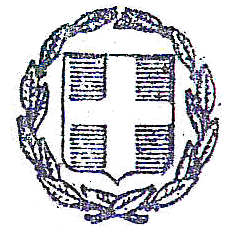 